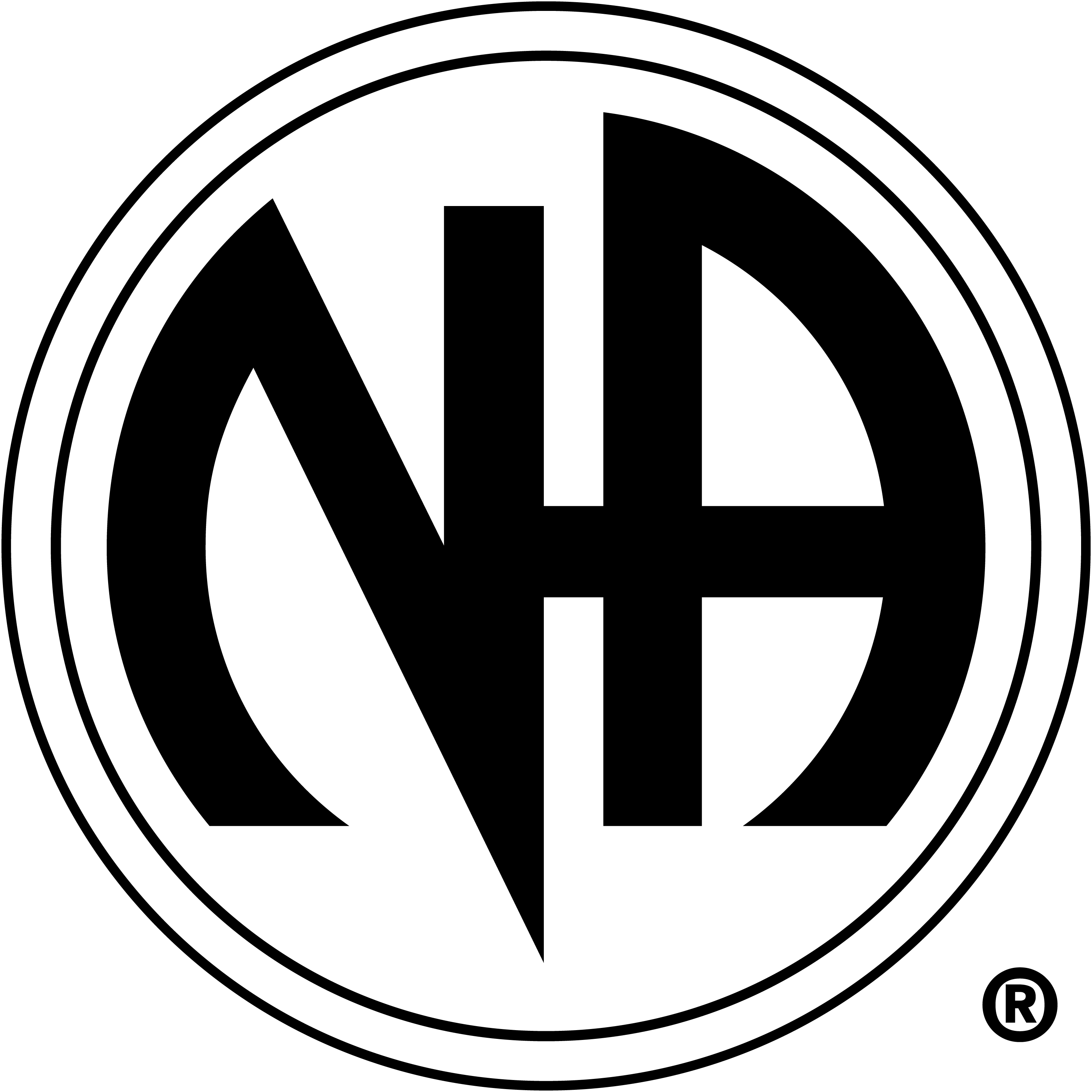 Service Committee Meeting MinutesSeptember 10, 2020The meeting held via Zoom d/t COVID-19 restrictions. The meeting was called to order at 7:02 p.m.  There are 49 groups in the area.  There are 9 voting members presentReports:Vice Chair: no reportRCM: Mike M. reporting – See RCM Report for details; one vote for national phone lineRCM2: No reportPR: Dylan L reporting – 	MD in Phase 3, but no update in facilities reaching out for literature	Making some drops in the area	Run in Nov from HCC, SA will be present if it happens	No upcoming events scheduled	Tina - Outreach part of PR – a lot of groups aren’t coming to area, can PR go to groups to remind that area is here for them, even in the pandemic? Dylan will pull list from Mindy to get list of attendance to see which meetings are meeting in person, via zoom, etc. in order to reach out accordingly. 	Mindy compiled and sent list; very incomplete d/t old data. List sent to Dylan 9/24Phone Line: Heather reporting. Total calls 142, incoming 132, total missed 17, voicmal 8, missed 9Literature – not presentSpecial Events – not presentWebsite: Bryan reporting, did not meet this month, will meet 3rd Wednesday of 7:30, link to be provided	Other subcommittees can provide meeting info and Bryan will post to websiteH & I:  Joe Reporting	Ashley is back to having H&I, panel leaders needed, Wednesday at 7:30 pm, panel coordinator Fred H. Also, looking for new panel coordinator.	Have not hear from VA or Whittsett, not anticipating news from jail system	Draft letter sent to panel coordinators, Tina, and Bryan – new H&I platform, weekly zoom presentation, time TBD, 1 hr presentation, 2 speakers, 1 early & 1 long term recovery, 1 moderator, presentation 20 minutes each with 20 minute Q&A, presentations will be recorded and provided to facilities on restricted youtube link, not limiting to local facilities. Hoping to bring in speakers from all over the world. Treasurer:  Treasurer – Tom present, Amanda reporting, but not able to link to Zelle w/M&T bank	Bryan advised that Cashapp may be effective, can link to nonprofit, groups could put hashtag for area donations. Amanda will get with Tom to investigate further. Policy: not present, report to be submitted. Bryan S. advised that quorum was discussed, 50% + 1 would establish quorum. Sharing Session: Jason: according to BMLT there are 40 meetings currently meeting in Sus area. Sus area listing refers to FSRNA website. Lit should update FSRNA to make sure listings are current on BMLT at regional level. Some meetings are suspended during COVID. Dylan will also reach out to see status of meetings not in attendance. Old BusinessVacant positions: alternate secretaryPlease report H&I openings and alt sec opening at meetingsPO Box being checked by secretary, doneArea meetings: Bryan shared that he and Joe discussed hybrid meeting, audio could be challenge; have the ability to project video onto wall for hand counts, etc. St. John’s Church is not a viable option d/t construction. Could outreach ask home groups about what would make attending area more feasible? We need help to come up with viable alternatives. A location needs to be large enough to social distance. Weather will be getting cold which will prohibit outdoor meetings. Next month area service will be held via Zoom due to no other location option. Can we sell literature if we begin to meet in person again? We should be able to with a large enough facility. Mike motioned close, Dylan 2ndMeeting ended at 8:20 pmAttendance:	P=Present	A=Absent	V=Voting	R=Represented by    Vac=VacantExecutive Body Attendance:Subcommittee Chair Attendance:Monthly Group Attendance: Yours in service, MindyTitleNameSepOctNovDecJanFeb Mar AprMayJunJulyAugChairTina K.443-760-7921T.kinnison007@comcast.netPPPPPPPPPPPVice ChairJason C. jasonchrystal80@gmail.comPAAPAPPPPAPSecretaryMindy C.410-299-8077Mindy.coyne@gmail.comPPPPPPPPPPPPTreasurerTom G667-444-1011PAPPPPPPPPPAlt. TreasurerAmanda 443-802-3620PPPPPPPAAPPSubcommitteeNameSepOctNovDecJanFeb Mar AprMayJunJulyAugRCMMike M.412-808-5123PPPPPPPPPPPPRCM IIDylan L. 410-487-1044PAPPPPPPAAPPPhone LineHeather D. 443-876-8959hdsugar80@gmail.comPVacVacVacVacVacVacVacVacVacAPPhone Line SecretaryAngela H. ahelfrich0122@gmail.com PPLiteratureMandy T.443-752-2665AVacPPPPRPPPAPSpecial EventsBud P.443-322-7607APPPPPPPPAPPH&IJoe C. 443-208-4206 josephcamphersr@outlook.comPPPPPPPPPPPPWebsiteBryan S. admin@susqarea.org PPPAPPPPPPPPPRDylan L. 410-487-1044PPPPPPPPPPPPPolicyRobert N443-866-2201srjn@vervizon.netAPPAPPAPAPPPGroup NameSepOctNovDecJanFeb Mar AprMayJunJulyAugA New DayAAAAANNNNAA High We Cannot BuyAARAAOOOOVAgainst all OddsAVVAVVVTTTTAAnonymous GroupAVVVARAABack to BasicsAVAVAAACCCCABack to LifeAARAAVAAAAAABridging the GapVAAAAAALLLLACame to BelieveAAAAVVVLLLLABrothers in ArmsAANewVEEEEAChanging on FaithVVVVVVVDDDDAChapter 5VAVVAAVAClean and SereneVRARVVVVCleaning UpVVVVVAVVComplete DefeatAVVAVVAADay by DayAAARARRAFree at LastAVVVVVAAFreebirds AVGetting CleanAAAAARAAGood orderly DirectionAAAAAARAGratitude GroupVVVVVVVVHow it WorksAVVVVVVAThe Journey ContinuesAVVAVVVALiving CleanAAVVAAAAJust for TodayAAAAAVAASearching for SerenityAVAVAAAALooking UpAVVVVVVAGroup NameSepOctNovDecJanFeb Mar AprMayJunJulAugMessage of HopeAVAAVVAAMore Will Be RevealedVNEWNature of RecoveryAAVAAVVANA Way we CanAAAAARAANot Just an HourAVVVAVVANothing to FearAVAVAAAAOxford Clean and SereneAVVVVVVAPhoenix RisingAARAAAAAPrimary PurposeVARARVVVRestored to SanityAVVVRVVASaturday SurrenderANewVASerenity at 7AVVVVVAASisters of SerenityAVVVVVVASpiritual BreakAAAAAAAASpiritual JourneyAAAAAAAAStaying CleanAVVVVRRAStrength in SistersAVVVAVVASurrender to WinAAAVVVVVSurviving Saturday NightAAVVVVVATies that BindVVVVVVVVTake a ChanceAVAAVVAAWake Up CallANewAAVWe See the LightAAVAVAVAWomen on the MoveANewVAGroup NameSepOctNovDecJanFeb Mar AprMayJunJulAugTotal Groups424242444548484848484849Total Attendance2825262424302719Voting GSRs242423212125248QUORUMYYYYYYYNNNNN